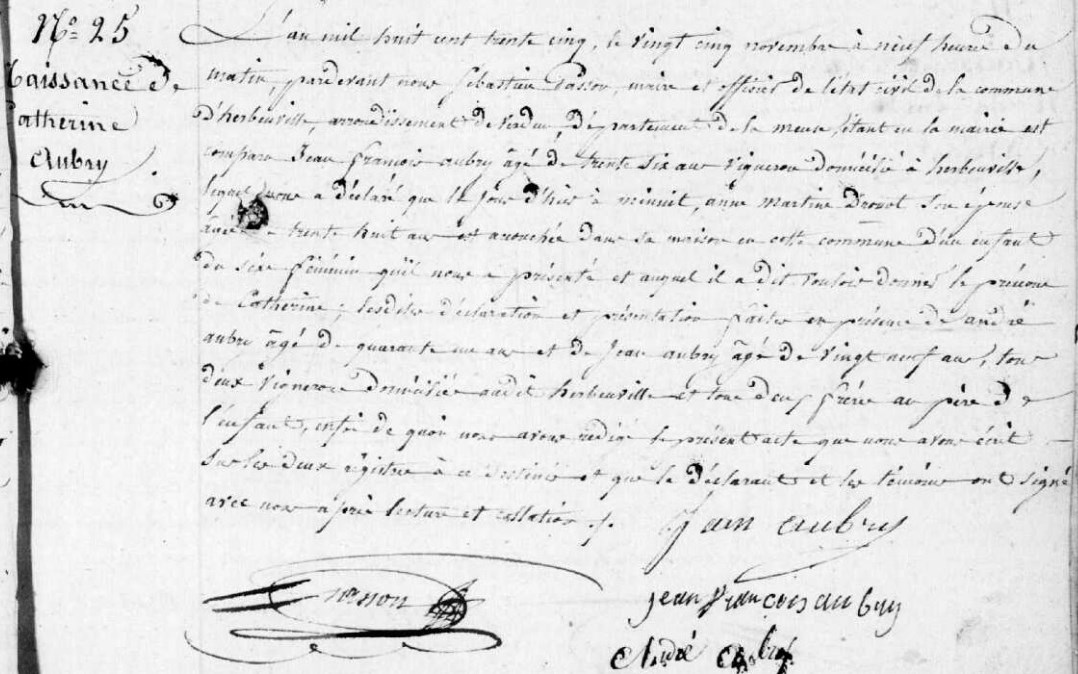 Catherine Aubry Birth record, sister of Marie Anne Aubry GrilliotSource: archives.meuse.frEtat Civil1833-1842, Births, Marriages, DeathsImage 111/450